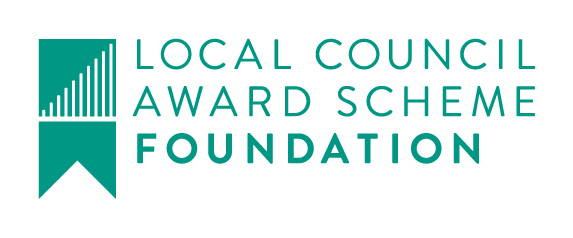 Winsham Parish Council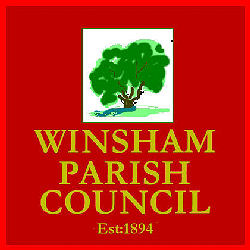 Minutes of the Ordinary Meeting of the Parish Council held at The Jubilee Hall on Wednesday 6th March 2019 at 7:30pmPresent:  Cllrs A Simkins, S Davie, J Bell, D Wallbridge, and N Eastick  
In attendance: Mrs Teresa Pinder, Clerk to The Council; County Councillor Linda Vijeh, District Councillor Sue Osborne and 50 residents.3775 TO RECEIVE APOLOGIES FOR ABSENCE AND APPROVE REASONS GIVEN (LGA 1972 s85 (1)) Cllr D Clark gave his apologies due to family illness.This apology was accepted.3776 DECLARATIONS OF INTERESTNone received.3777 TO APPROVE THE MINUTES OF THE ORDINARY COUNCIL MEETING HELD ON THE 6TH FEBRUARY 2019 (LGA 1972 sch 12, para 41(1))Resolved:  The minutes of the Ordinary Council Meeting held on the 6th February 2019 were approved as a correct and accurate record and were signed by the Chairman.  Proposed:  Cllr N Eastick    Seconded:  Cllr J Bell     5-0-03778 PLANNING MATTERSApplications: 
NonePlanning determinations received from SSDC 
Planning determinations received from SSDC were available to view at the meeting.Plans and determinations received after the posting of the agenda
None received.3779 WINSHAM SHOP AND POST OFFICEThe Members received an update from the Chairman on recent developments associated with SSDC’s refusal of The George Application.  The Chairman has stated he would request County Highways to visit the village to investigate the traffic issues, in association with interested third parties. 3780 FINANCEProposal:  To note the schedule of cheques.To approve the signed bank reconciliations as at 2nd February 2019.The Clerk to report on the budget as it stands and members to agree the amount of money that should be transferred to the Depreciation Fund.Resolved:  The Members noted the schedule of cheques and direct debits, numbered 322455 to 322457, totalling £1123.51.
This month the signatories were Cllrs A Simkins & S DavieThe Members approved the bank reconciliations as at 2nd February 2019.
Proposed:  Cllr A Simkins    Seconded:  Cllr J Bell  5-0-0The Members agreed to transfer £3,000 to the Depreciation Fund (Earmarked Reserve) this financial year.
Proposed:  Cllr A Simkins   Seconded:  Cllr S Davie      5-0-03781 WINSHAM PLAYING FIELDS TRUSTTo receive updates from the Chairman.Proposal:  Members to discuss and approve/confirm:To agree who the users on the original constitution are, and to agree future relationships.To review the current position with regard to the gate.To request financial information from the remaining Trustees relating to the Sports & Social Club in light of the fact that monies received for Winsham Playing Fields Trust go through these accounts. To request the remaining Trustees of the Winsham Playing Fields Trust to include the following agenda item at it’s Annual Meeting in April 2019:  “The Trustees to resolve to close the Winsham Playing Fields Trust and transfer the remaining balance to a new Charitable Incorporated Organisation (CIO)”.Resolved:  This item is no longer applicable, following advice from the Parish Council’s Solicitor.The Members agreed to leave matters as proposed and resolved at the 6th February 2019 meeting.The Members agreed to request appropriate financial information from the remaining Trustees of the Winsham Playing Fields Trust with relation to the transfer of monies to and from a third party or parties.
Proposed:  Cllr A Simkins    Seconded:  Cllr J Bell   5-0-0To request the remaining Trustees of the Winsham Playing Fields Trust to include the following agenda items in their March/April 2019 Annual General Meeting (AGM), for resolution:To consider and approve the new Constitution, which will be provided by the Parish Council with sufficient notice.To endorse the establishment of 5 trustees for the new Constitution, following the initial set up of the CIO when the holding Trustee will be the Parish Council.To agree to transfer the remaining assets and funds to the new Charitable Incorporated Organisation (CIO). To provide the Winsham Parish Council with the written AGM Minutes as soon as is possible, and preferably within 4 days, to enable the Council to affect the change of management as quickly and smoothly as possible.
Proposed:  Cllr J Bell     Seconded:  Cllr A Simkins   5-0-03782 ANNUAL PARISH MEETING – TUESDAY 16TH APRIL 2019	The Members received an update from the Chairman and Clerk.3783 COUNCIL ELECTIONSThe Members received an update from the Clerk and Chairman.3784 WINSHAM PARISHProposal:  To consider parish enhancement items for next financial year.Resolved:  The Members agreed to advise the new Council to consider the following enhancements for the Parish:  New Village Entry SignsLower Rec Playground Fence and GatesWar Memorial RefurbishmentWinsham Village Finger Posts3785 LOWER REC PLAYGROUNDProposal:  Following further investigations by Cllr S Davie, the Members to consider the best option regarding the catch on the entrance gate, following deferment of this item in February 2019.Resolved:  The Members agreed to defer this item to a future meeting.3786 GREAT BRITISH SPRING CLEAN 22ND MARCH – 23RD APRIL 2019Proposal:  Members to Consider doing a Litter Pick event in support of this campaign.If this is to be supported agree a programme and distribution of responsibilities.Resolved:  The Members:Agreed to undertake a Litter Pick event in support of the Great British Spring Clean campaign on Saturday 30th March at 10.00 am at the War Memorial.  Cllr N Eastick will act as Team Leader for the Litter Pick.  Participants should come suitably attired.  Residents will be given any relevant information in an e-letter leading up to the event.
Proposed:  Cllr A Simkins    Seconded:  Cllr N Eastick   5-0-0Not applicable – as a).3787 DOCUMENT REVIEWProposal:  To review and approve: Winsham Parish Council’s Training Policy.Winsham Parish Council’s Safeguarding StatementResolved:  The Members reviewed and approved:Winsham Parish Council’s Training Policy (no change)
Proposed:  Cllr A Simkins    Seconded:  Cllr S Davie  5-0-0Winsham Parish Council’s Safeguarding Statement (new)
Proposed:  Cllr A Simkins     Seconded:  Cllr S Davie   5-0-0 3788 OUTSTANDING ITEMS UPDATEProposal:  To receive updates, as required, on the following outstanding items:Action Plan ReviewLand Registry of Parish Council’s Land Assets  Assets of Community Value – SchoolCemetery Tidy UpUpdates were given on the above items.3789 ITEMS FOR REPORTParish Assets:
Cemetery, Upper Rec/Lower Rec, Resource Centre, Bus Shelter, War Memorial, Seating, Signage and BinsWeb Sites, Welcome PackPublic Rights of WayGrass Cutting ReportHighways and Bus ServicesReports from member representatives on outside bodies:
Jubilee Hall
Winsham Playing Fields/Sports and Social Club
Winsham Community Resource CentreClerk’s report and correspondence
The Clerk has received confirmation that the Parish Council’s membership of the Community Council for Somerset will be free this year, due to the organisation going through a restructure.
Information has just been received that Calor Gas has grant funding available for grants of up to £5,000.  The closing date for these is the 29th April 2019.Parish Council NewsletterTraining3790 CONFIDENTIAL ITEMS Proposal:  Under Standing Orders 3d and 10xi the Parish Council resolves that in view of the confidential nature of the business about to be transacted (legal, personal or commercial), the press and public be excluded and they are instructed to withdraw.Resolved:  The Members resolved that under Standing Orders 3d and 10xi the Parish Council resolves that in view of the confidential nature of the business about to be transacted (legal, personal or commercial), the press and public be excluded and they are instructed to withdraw.Proposed:  Cllr A Simkins    Seconded:  Cllr J Bell    5-0-03791 LEGAL PROCEEDINGS
Proposal:  Members to review progress of proceedings and associated matters.Resolved:  Nothing further to report3792 PERSONNEL SUCCESSIONTo receive an update from the Chairman and Clerk.Proposal:  MembersTo agree the decisions made by the Personnel Group. To approve the Draft Contract.To agree a date to hold the interviews.Resolved:  The applications received will be sent to Cllrs S Davie and J Bell for sort-listing week commencing 1st April 2019.Approved the Draft Contract.
Proposed:  Cllr S Davie     Seconded:  Cllr D Wallbridge   5-0-0Agreed the interviews for the replacement Clerk will take place on Thursday 18th April 2019.
3793 CLERK’S OVERTIMEProposal:  Members to consider agreeing to the overtime undertaken by the Clerk over the last 10 months.Resolved:  The Members approved the 20 extra hours undertaken over the last 10 months to be paid with March’s salary in April.Proposed:  Cllr N Eastick      Seconded:  Cllr D Wallbridge   5-0-03794 CEMETERY TIDY UPProposal:  To review and approve the quotation received to tidy up the Cemetery. Resolved:  This item is deferred until the April meeting.3795 DATE OF THE NEXT MEETING – MONDAY 15th APRIL 2019Signed: ............................................................ Chairman        Date:  15th April 2019 